PETEK, 15. 1. 2021SLOVENŠČINABEREM, PIŠEMV PETEK, 8. 1. 2021, SI IZBRAL ENO BESEDILO.DANES SI IZBERI DRUGO BESEDILO IN NAREDI NALOGE ZA TO BESEDILO.MATEMATIKARAČUNAM DO 20 - DVA  ODŠTEVANCAPRISLUHNI RAZLAGI NA POVEZAVI https://www.youtube.com/watch?v=ecl7i7kc2JI ZAPIS V ZVEZKU MATEMATIKE NAJ IZGLEDA TAKO: 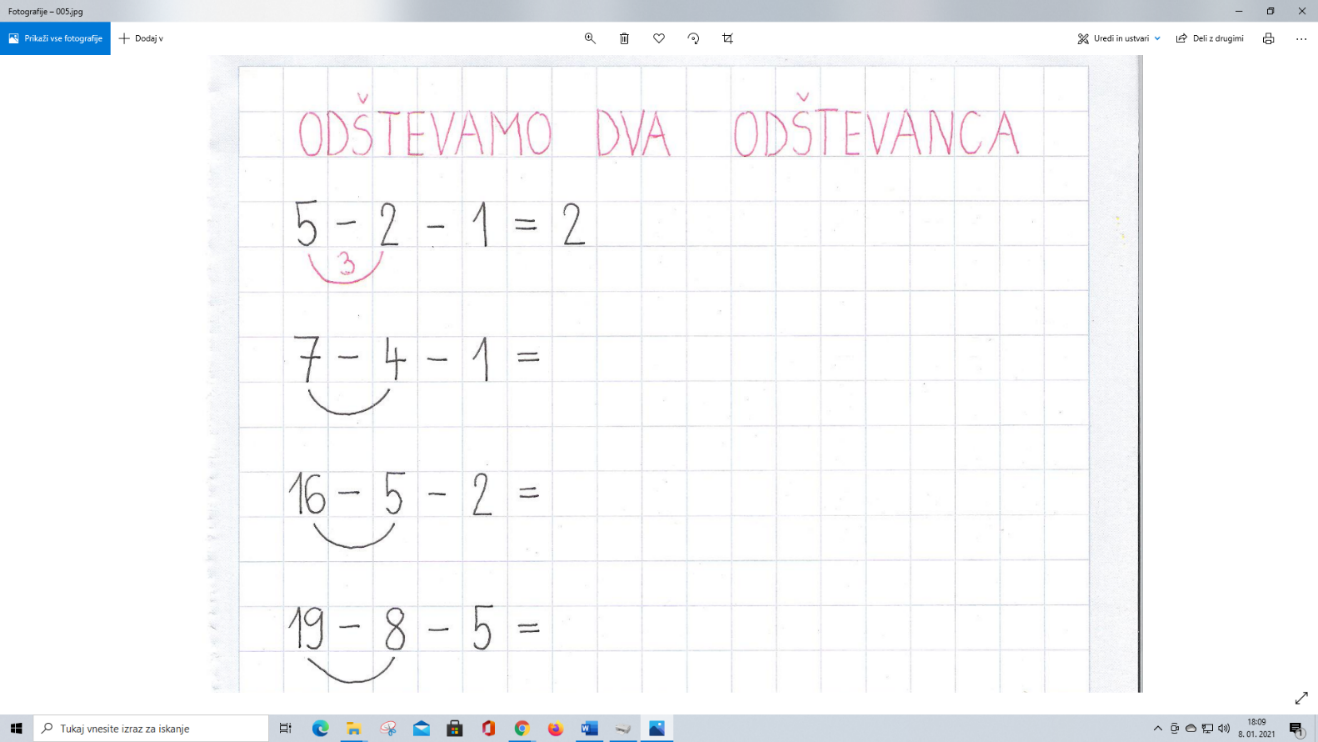 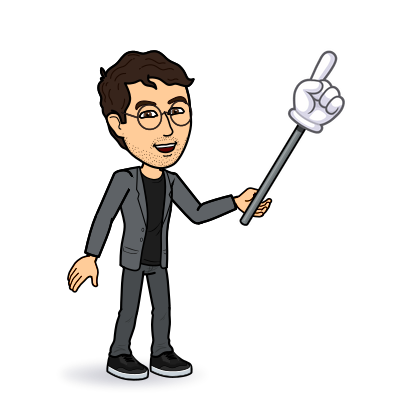 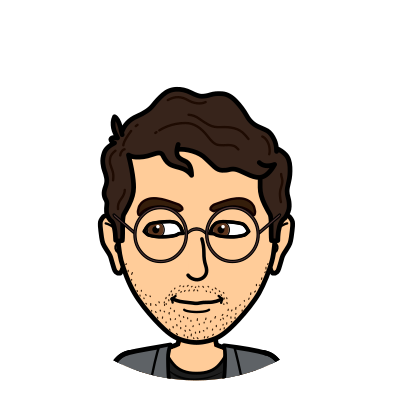 REŠI ŠE NALOGE V DZ MATEMATIKA 2. DEL STRAN 7 IN 8.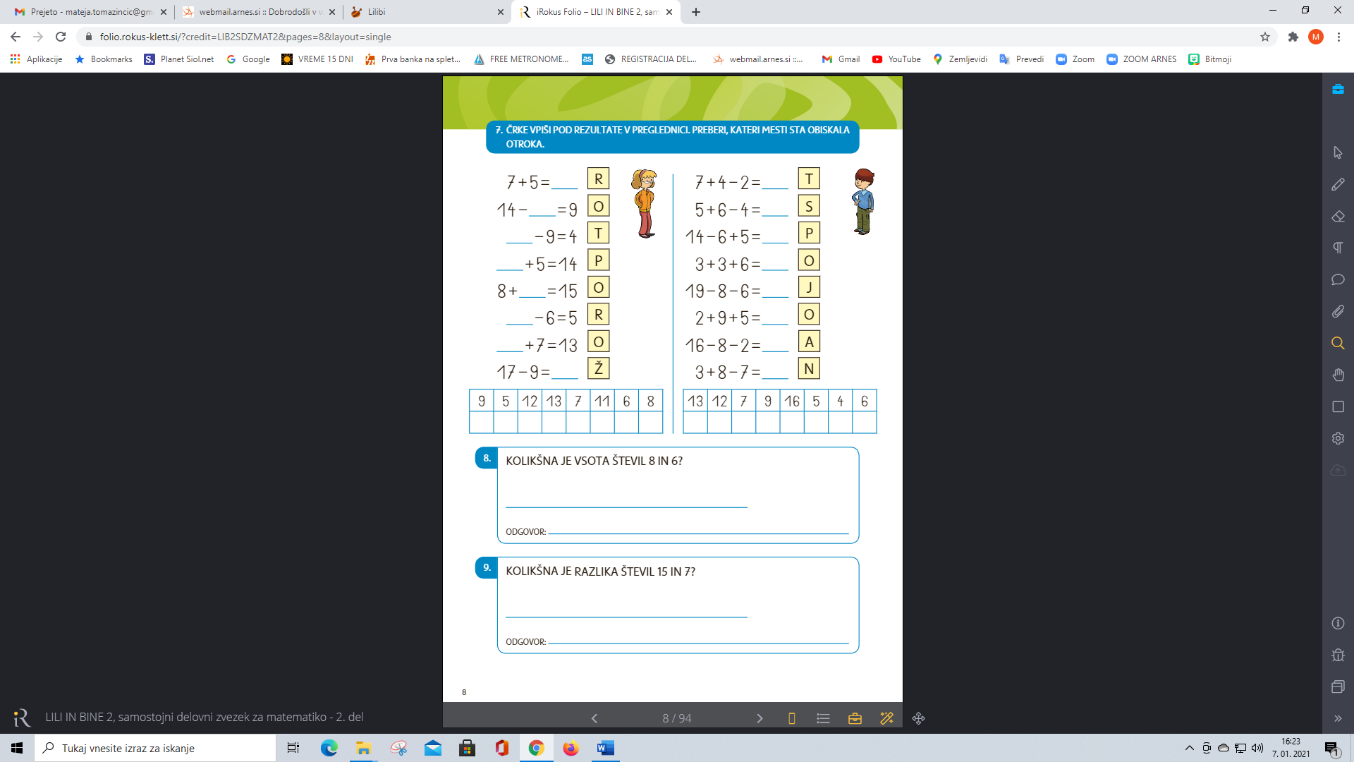 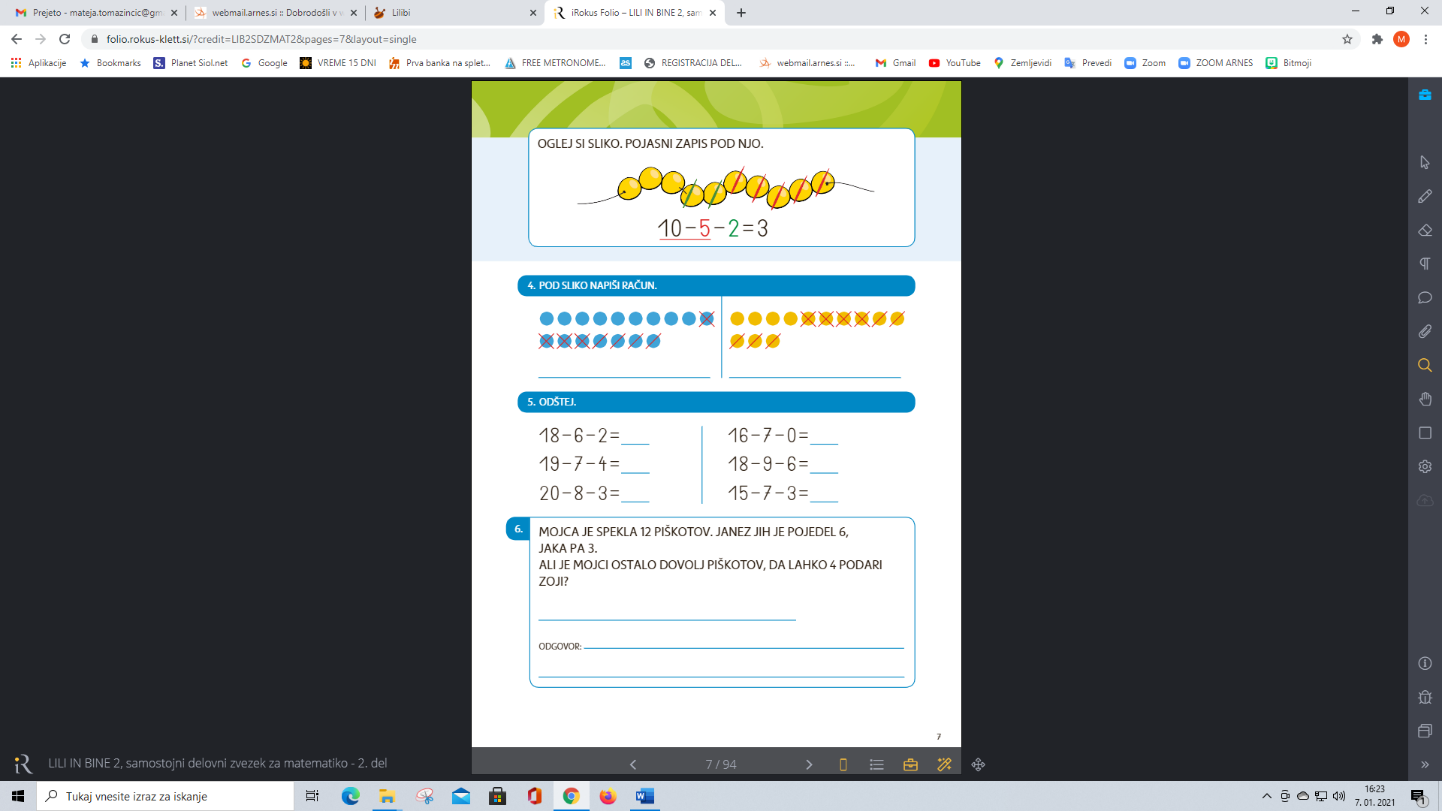 ANGLEŠČINA 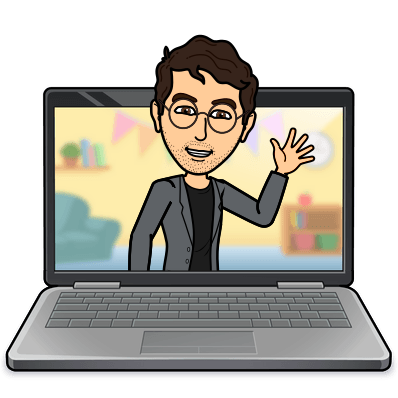 LIKOVNA UMETNOST